О выдвижении инициативыпроведения местного референдумаВ соответствии со статьей 15 Федерального закона от 12.06.2002 года №67-ФЗ «Об основных гарантиях избирательных прав и права на участие в референдуме граждан российской Федерации», статьями 22, 56 Федерального закона от 06.10.2003 года №131-ФЗ «Об общих принципах организации местного самоуправления в Российской Федерации», пунктом 1 статьи 20 Закона Республики Татарстан от 28.07.2004 года №45-ЗРТ «О местном самоуправлении в Республике Татарстан», статьёй 11 Устава Киятского сельского поселения Буинского муниципального района Республики Татарстан, Положением о самообложении граждан и порядке сбора и использования средств самообложения граждан на территории Киятского сельского поселения Буинского муниципального района Республики Татарстан, утверждённым Решением Совета Киятского сельского поселения Буинского муниципального района Республики Татарстан от 01.04.2014 года №2-49, Исполнительный комитет Киятского сельского поселения Буинского муниципального района Республики Татарстан ПОСТАНОВЛЯЕТ:	1. Выдвинуть совместную с Советом Киятского сельского поселения Буинского муниципального района Республики Татарстан инициативу проведения местного референдума на территории Киятского сельского поселения Буинского муниципального района Республики Татарстан по вопросу: 	«Согласны ли Вы на введение самообложения в 2018 году в сумме 500 рублей с каждого  гражданина, достигшего 18-летнего возраста, зарегистрированного по месту жительства на  территории Киятского сельского поселения Буинского муниципального района Республики Татарстан, обладающего правом на участие в местном референдуме, и направлением полученных средств на решение вопроса местного значения по выполнению следующего вида работы: 	- ремонт дорог в селе Кият и селе Русские Кищаки;- благоустройство кладбища в селе Козловка?».	2. Обнародовать настоящее постановление на специально оборудованных информационных стендах и разместить на официальном сайте Буинского муниципального района Республики Татарстан в сети Интернет. 	3. Контроль за исполнением настоящего постановления оставляю за собой.	Руководитель исполнительного комитетаКиятского сельского поселенияБуинского муниципального района РТ				                               М.М.Храмова     РЕСПУБЛИКА ТАТАРСТАНБУИНСКИЙ  МУНИЦИПАЛЬНЫЙ РАЙОН ИСПОЛНИТЕЛЬНЫЙ КОМИТЕТКИЯТСКОГО СЕЛЬСКОГО ПОСЕЛЕНИЯ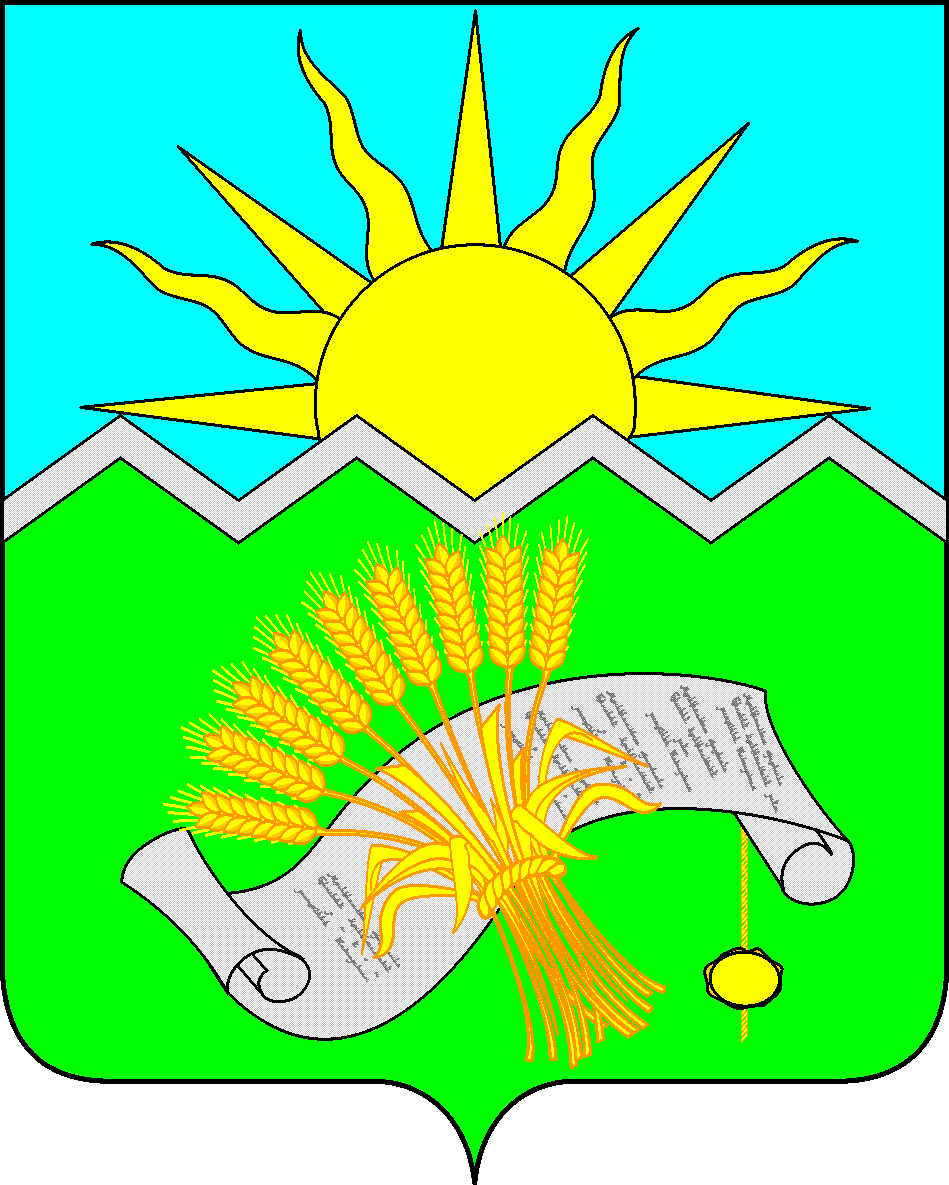 ТАТАРСТАН РЕСПУБЛИКАСЫБУА  МУНИЦИПАЛЬ РАЙОНЫ КЫЯТАВЫЛ ҖИРЛЕГЕ БАШКАРМА  КОМИТЕТЫПОСТАНОВЛЕНИЕ29 сентября 2017 года ПОСТАНОВЛЕНИЕ29 сентября 2017 года КАРАР№ 7КАРАР№ 7